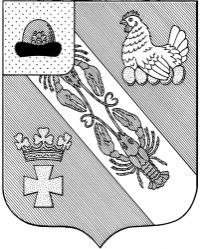 Муниципальное образование – ОКСКОЕ СЕЛЬСКОЕ ПОСЕЛЕНИЕ РязанскОГО муниципальнОГО районА Рязанской областиАДМИНИСТРАЦИЯ МУНИЦИПАЛЬНОГО ОБРАЗОВАНИЯ –ОКСКОЕ СЕЛЬСКОЕ ПОСЕЛЕНИЕ РЯЗАНСКОГО МУНИЦИПАЛЬНОГО РАЙОНА РЯЗАНСКОЙ ОБЛАСТИПОСТАНОВЛЕНИЕ «14» августа 2020 г.								           № 170Об определении специальных мест для размещения печатных предвыборных агитационных материалов в период избирательной кампании по выборам Депутатов Рязанской областной Думы на территории муниципального образования – Окское сельское поселение Рязанского муниципального района Рязанской областиВ целях оказания содействия зарегистрированным кандидатам в организации размещения печатных предвыборных агитационных материалов,  руководствуясь статьей 53 Федерального закона от 12 июня 2002 года № 67-ФЗ «Об основных гарантиях избирательных прав и права на участие в референдуме граждан Российской Федерации», руководствуясь Уставом муниципального образования – Окское сельское поселение Рязанского муниципального района Рязанской области, администрация муниципального образования – Окское сельское поселение Рязанского муниципального района Рязанской области, ПОСТАНОВЛЯЕТ:Определить перечень специальных мест для размещения печатных предвыборных агитационных материалов в период избирательной кампании по выборам депутатов Рязанской областной Думы на территории муниципального образования – Окское сельское поселение Рязанского муниципального района Рязанской области согласно приложению к настоящему постановлению.Запрещается размещать агитационные материалы на памятниках, обелисках, зданиях, сооружениях и в помещениях, имеющих историческую, культурную или архитектурную ценность.Запрещается размещать агитационные материалы в зданиях, в которых размещены избирательные комиссии, помещения для голосования, и на расстоянии менее 50 метров от входа в них.Рекомендовать начальнику ОМВД России по Рязанскому району (А.Н. Федин) принять меры по пресечению противоправной агитационной деятельности, немедленно информировать территориальную избирательную комиссию Рязанского муниципального района о выявленных фактах и принятых мерах к правонарушителям.Настоящее постановление подлежит официальному опубликованию в «Информационном вестнике муниципального образования – Окское сельское поселение» и на официальном сайте администрации Окского сельского поселения в сети Интернет.Контроль за исполнением настоящего постановления оставляю за собой.Глава Окского сельского поселения                                                А.В. ТрушинПриложениек постановлению администрациимуниципального образования – Окское сельское поселение Рязанского муниципального района Рязанской области от  «14» августа 2020 г. № 170Перечень мест для размещения печатных предвыборных агитационных материалов № п/пНаименование избирательного участкаМесто проведения агитационных публичных мероприятий1461пос. Окский, информационные стенды2431с. Вышетравиноинформационные стенды3432д. Сажневоинформационные стенды4433с. Дашки-2информационные стенды